ПРОКУРАТУРА НА РЕПУБЛИКА БЪЛГАРИЯ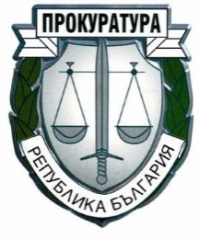 ОКРЪЖНА ПРОКУРАТУРА - ПАЗАРДЖИКДО                                                            	ОКРЪЖНА ПРОКУРАТУРА                                                            	ПАЗАРДЖИКЗ А Я В Л Е Н И Еот …………………………………………………………………………………ЕГН …………………., роден/а/ на …………… в гр./с./………………………жител на …………………………., живущ в гр./с./…………………..ж.к…….ул………………………….……………, притежаващ  ЛК № …………………издадена на……….………..…… от ОД на МВР гр…………………………… тел. за контакти: ……………………………………           Моля, да ми бъде издадено удостоверение, в уверение на това, че към настоящия момент, спрямо мен няма данни за обвинения по неприключени наказателни производства.           Удостоверението ми е необходимо за :           1.започване на работа в страната;           2.започване на работа зад граница;           3.във връзка с гражданство в страната и чужбина;           4.реабилитация;	 5. разрешително за оръжие;           6. друго ……………………………………………           Прилагам документ за платена такса.            В съответствие с изискванията на Закона за защита на личните данни /ЗЗЛД/, давам своето съгласие , предоставените от мен лични данни да бъдат обработени изключително и само, с оглед издаването на удостоверението. Дата…………….. ...                                               ПОДПИС:гр…………………..